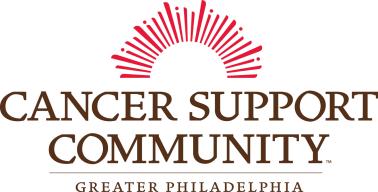 VOLUNTEER APPLICATIONTodays Date:________________________Name								 Birth Date (MM/DD/YYY) ______ / ______/_______Marital Status:	 Single	  Living with Partner	 Married	 Separated	 Divorced 	 WidowedEthnicity: 	 African American    Caucasian    Asian American    Native American    Hispanic/Latino	 	 Native Alaskan    Pacific Islander    Other 			Home Address 																(street /PO box)				(city)			(state)		(zip)Home Phone 				 Cell 				 Home E-mail 				Employer 									 Position 				Work Phone 				_____  Work E-mail 				_________________________ Emergency contact:  							Phone Number: ____________________________________Special Skills or Talents(Circle those that apply, and feel free to write additional skills)Typing			Graphic Arts		Working with Children		Office Work		Artistic TalentsBuilding Maintenance	Organization		Mental Health Professional		Receptionist		Data EntryPublic Speaking		Carpentry		Gardening	Other_____________________________________________________Community Connections – List any other organizations in which you are involved. Professional OR Education Credentials – List any information that may be helpful for us to know.Have you had cancer? 		_______ YES, Please tell us a little more Date of last treatment  _____________________________			        	What type of cancer    _____________________________        		_______ NO, but I have a personal cancer connection	       		_______ NO, but I have a desire to help those affected by cancerHow did you hear about Cancer Support Community Greater Philadelphia?AVAILABILITYPlease Circle:How often are you interested in volunteering?		Once a week		Once a month		Less frequentlyAre you able to commit to 6 or 8 hours a month?		Yes ___			No ___Please check the days/times at which you would typically be able to volunteer if a volunteer opportunity interested you?DONOR INFORMATIONBy becoming a volunteer, you will automatically receive all of our donor information. If you do not want to receive this information please let us know.VOLUNTEER AREAS OF INTEREST (please check all that apply)Front Desk:requires a weekly three to four hour commitment with a high degree of regularityoutgoing personality and ability to actively listen and help callers and walk-ins with program informationBehind the Scenes:facilitate a workshop or lecture on a skill, talent, or artistic ability you can share with othersassist with the set-up and clean-up of program activitiesaid in the planning of social activitiessolicit, buy and pick up food and decorations for social gatherings parties and events Outreach/Special Events: often weekend or evening hourswillingness to present mission and program information clearly (training is provided)ability to operate independently at off site locations (training is provided)Noogieland (Children’s Programming):play and interact with children while their parents attend a programhelp plan and participate in social activities for families (i.e. NoogieFest Halloween Party)solicit food, prizes, and materials for use in Noogieland or during social activitiesREFERENCESPlease list two volunteer or work related references and their phone numbers.1) Name    ____________________________________________  Phone number ______________________2) Name    ____________________________________________   Phone number ______________________All Volunteers are required to provide us a copy of a criminal background check and child abuse clearance. Please forward these documents as well as this application to your closest address listed below:THANK YOU!For Office use:Training Date _________ 	Criminal Check on File _____		Child Abuse Check on File _____MondayTuesdayWednesdayThursdayFridayWeekendsMorningsAfternoonsEveningsCSCGP-Gilda’s ClubAttn: Aly Burger200 Kirk RoadWarminster, PA 18974Phone: 215-441-3290 Ext:103Fax: 215-441-3295aly@cancersupportphiladelphia.orgCSCGP- RidgelandAttn: Aly Burger4100 Chamounix DrivePhiladelphia, PA 19131Phone: 215-879-7733